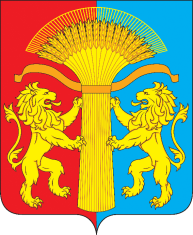 АДМИНИСТРАЦИЯ КАНСКОГО РАЙОНАКРАСНОЯРСКОГО КРАЯПОСТАНОВЛЕНИЕ31.10.2023                                 г. Канск		                     № 621-пг           Об утверждении перечня должностей муниципальной службы администрации Канского района и ее структурных подразделений, обязанных предоставлять сведения о доходах, расходах, об имуществе и обязательствах имущественного характера своих, своих супругов и несовершеннолетних детей, лиц, претендующих на указанные в перечне должности муниципальной службы, обязанных представлять сведения о доходах, об имуществе и обязательствах имущественного характера своих, своих супругов и несовершеннолетних детейВ соответствии со статьей 2 закона Красноярского края от 07.07.2009    № 8-3542 «О представлении гражданами, претендующими на замещение должностей муниципальной службы, замещающими должности муниципальной службы, сведений о доходах, об имуществе и обязательствах имущественного характера, а также о представлении лицами, замещающими должности муниципальной службы, сведений о расходах», в связи с организационно-штатными мероприятиями в администрации  Канского района, руководствуясь статьями 38, 40 Устава Канского района Красноярского края, ПОСТАНОВЛЯЮ:1. Утвердить перечень должностей муниципальной службы администрации Канского района  и ее структурных подразделений, обязанных предоставлять сведения о доходах, расходах, об имуществе и обязательствах имущественного характера своих, своих супругов и несовершеннолетних детей, лиц, претендующих на указанные в перечне должности муниципальной службы, обязанных представлять сведения о доходах, об имуществе и обязательствах имущественного характера своих, своих супругов и несовершеннолетних детей», согласно Приложению к настоящему постановлению.2. Признать утратившим силу постановление администрации Канского района от 17.12.2020 № 621-пг "Об утверждении «Перечня должностей муниципальной службы администрации Канского района и ее структурных  подразделений, обязанных предоставлять сведения о доходах, расходах, об имуществе и обязательствах имущественного характера своих, своих супругов и несовершеннолетних детей, лиц, претендующих на указанные в перечне должности муниципальной службы, обязанных представлять сведения о доходах, об имуществе и обязательствах имущественного характера своих, своих супругов и несовершеннолетних детей".3. Признать утратившим силу постановление администрации Канского района от 26.04.2021 № 167-пг "О внесении изменений в постановление администрации Канского района от 17.12.2020 № 621-пг «Об утверждении «Перечня должностей муниципальной службы администрации Канского района и ее структурных подразделений, обязанных предоставлять сведения о доходах, расходах, об имуществе и обязательствах имущественного характера своих, своих супругов и несовершеннолетних детей, лиц, претендующих на указанные в перечне должности муниципальной службы, обязанных представлять сведения о доходах, об имуществе и обязательствах имущественного характера своих, своих супругов и несовершеннолетних детей».4.  Лицам, замещающим должности муниципальной службы, указанные в приложении к настоящему постановлению, принять меры по исполнению настоящего постановления.5.  Контроль за исполнением настоящего постановления оставляю за собой.6.  Данное Постановление вступает в силу в день, следующий за днем его опубликования в официальном печатном издании "Вести Канского района" и   подлежит размещению на официальном сайте муниципального образования Канский район в информационно-телекоммуникационной сети Интернет.Глава Канского района                                                                  А.А. ЗаруцкийПриложениек постановлениюадминистрации Канского района от 31.10.2023 № 621-пгПеречень должностей муниципальной службы администрации Канского районаи ее структурных подразделений, обязанных предоставлять сведения о доходах, расходах, об имуществе и обязательствах имущественного характера своих, своих супругов и несовершеннолетних детей, лиц, претендующих на указанныев перечне должности муниципальной службы, обязанных представлять сведения о доходах, об имуществе и обязательствах имущественного характера своих,своих супругов и несовершеннолетних детейКатегория должностиГруппа должностиНаименование должности РуководителиВысшаяЗаместитель Главы Канского района по финансово-экономическим вопросам – руководитель Финуправления Канского района РуководителиВысшаяЗаместитель Главы Канского района по оперативным вопросам РуководителиВысшаяЗаместитель Главы Канского района по социальным вопросам РуководителиВысшаяЗаместитель Главы Канского района по общественно-политической работеРуководителиГлавнаяРуководитель управления МКУ «УО Канского района»СпециалистыГлавнаяНачальник организационно-правового отделаСпециалистыГлавнаяНачальник отдела планирования и экономического  развитияСпециалистыГлавнаяНачальник отдела ГО, ЧС и охраны трудаСпециалистыГлавнаяНачальник отдела сельского хозяйстваСпециалистыГлавнаяНачальник отдела земельно-имущественных отношенийСпециалистыГлавнаяНачальник отдела архитектуры и градостроительстваСпециалистыГлавнаяНачальник бюджетного отдела МКУ «Финуправление Канского района»СпециалистыГлавнаяНачальник отдела учета и отчетности МКУ «Финуправления Канского  района»СпециалистыГлавнаяНачальник отдела общего образования МКУ «УО Канского района»СпециалистыГлавнаяНачальник отдела опеки и попечительства МКУ «УО Канского района»СпециалистыСтаршаяКонтролер-ревизор отдела учета и отчетности МКУ «Финуправление Канского района»СпециалистыСтаршаяГлавный специалистСпециалистыСтаршаяГлавный специалист по закупкам отдела планирования и экономического развитияСпециалистыСтаршаяГлавный специалист по животноводству отдела сельского хозяйстваСпециалистыСтаршаяГлавный специалист по учету и отчетности отдела сельского хозяйстваСпециалистыСтаршаяГлавный специалист по растениеводству отдела сельского хозяйстваСпециалистыСтаршаяГлавный специалист по вопросам отраслей экономики и социальной сферы бюджетного отдела  МКУ «Финуправление Канского района»СпециалистыСтаршаяГлавный специалист по планированию доходов бюджета района МКУ «Финуправление Канского района»СпециалистыСтаршаяГлавный специалист по исполнению районного бюджета отдела учета и отчетностиМКУ «Финуправление Канского района»СпециалистыСтаршаяГлавный специалист по кадровой политике МКУ «УО Канского района»СпециалистыСтаршаяГлавный специалист  по общему образованию МКУ «УО Канского района»СпециалистыСтаршаяВедущий специалист - ответственный секретарь КДН и ЗПСпециалистыСтаршаяВедущий специалист КДН и ЗПСпециалистыСтаршаяВедущий специалист по охране и защите прав недееспособных гражданСпециалистыСтаршаяВедущий специалист по правовым вопросам организационно-правового отделаСпециалистыСтаршаяВедущий специалист отдела планирования и экономического развитияСпециалистыСтаршаяВедущий специалист по организации пассажирских перевозок автомобильным транспортом отдела планирования и экономического развитияСпециалистыСтаршаяВедущий специалист отдела земельно-имущественных отношенийСпециалистыСтаршаяВедущий специалист по обеспечению жильем - сирот отдела земельно-имущественных отношенийСпециалистыСтаршаяВедущий специалист отдела архитектуры и градостроительстваСпециалистыСтаршаяВедущий специалист по охране труда отдела ГО, ЧС и охраны трудаСпециалистыСтаршаяВедущий специалист отдела сельского хозяйстваСпециалистыСтаршаяВедущий специалист по вопросам планирования и прогнозирования отдела сельского хозяйстваСпециалистыСтаршаяВедущий специалист по организации мероприятий по обращению с животными без владельца отдела сельского хозяйстваСпециалистыСтаршаяВедущий специалист бюджетного отдела МКУ «Финуправление Канского района»СпециалистыСтаршаяВедущий специалист по вопросам исполнения районного бюджета МКУ «Финуправление Канского района»СпециалистыСтаршаяВедущий специалист по работе в системе «Электронный бюджет» бюджетного отдела МКУ «Финуправление Канского района»СпециалистыСтаршаяВедущий специалист отдела учета и отчетности МКУ «Финуправление Канского района»СпециалистыСтаршаяВедущий специалист по общему образованию отдела общего образования МКУ «УО Канского района»СпециалистыСтаршаяВедущий специалист по охране прав детей отдела опеки и попечительства МКУ «УО Канского района»